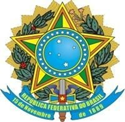 MINISTÉRIO DA EDUCAÇÃO SECRETARIA DE EDUCAÇÃO PROFISSIONAL E TECNOLÓGICA INSTITUTO FEDERAL DE EDUCAÇÃO, CIÊNCIA E TECNOLOGIA DE MINAS GERAIS Reitoria Gabinete da Reitoria Av. Professor Mário Werneck, 2590 - Bairro Buritis - CEP 30575-180 - Belo Horizonte - MG (31) 2513-5105 - www.ifmg.edu.brANEXO II DDECLARAÇÃO DE POLÍTICA DE RESERVA DE VAGAS NOME: CURSO:NOME: CURSO:  CPF:  IDENTIDADE:  CPF:  IDENTIDADE:Em atendimento à Lei nº 12.711/2012 e à Portaria Normativa/MEC nº 18 de 11/10/12, declaro, para os devidos fins que, no momento da minha inscrição fiz a opção pelo seguinte grupo de reserva de vagas:Em atendimento à Lei nº 12.711/2012 e à Portaria Normativa/MEC nº 18 de 11/10/12, declaro, para os devidos fins que, no momento da minha inscrição fiz a opção pelo seguinte grupo de reserva de vagas:꣐ L1Sou candidato (a) com renda familiar bruta per capita igual ou inferior a 1,5 salário mínimo, cursei e concluí integralmente o ENSINO FUNDAMENTAL ou MÉDIO, conforme o caso, em Escolas Públicas ou obtive certificado de conclusão do Exame Nacional para Certificação de Competências de Jovens e Adultos - ENCCEJA ou de exames de certificação de competência ou de avaliação de jovens e adultos realizados pelos sistemas estaduais de ensino e, em nenhum momento, cursei parte do Ensino Fundamental ou Médio, conforme o caso, em Escolas Particulares. (L1)꣐ L2Sou candidato (a) autodeclarado preto, pardo ou indígena, com renda familiar bruta per capita igual ou inferior a 1,5 salário-mínimo, cursei e concluí integralmente o ENSINO FUNDAMENTAL ou MÉDIO, conforme o caso, em Escolas Públicas ou obtive certificado de conclusão do Exame Nacional para Certificação de Competências de Jovens e Adultos - ENCCEJA ou de exames de certificação de competência ou de avaliação de jovens e adultos realizados pelos sistemas estaduais de ensino e, em nenhum momento, cursei parte do Ensino Fundamental ou Médio, conforme o caso, em Escolas Particulares. (L2)꣐ L5Sou candidato (a) que, independentemente da renda familiar bruta per capita, cursei e concluí integralmente o ENSINO FUNDAMENTAL ou MÉDIO, conforme o caso, em Escolas Públicas ou obtive certificado de conclusão do Exame Nacional para Certificação de Competências de Jovens e Adultos - ENCCEJA ou de exames de certificação de competência ou de avaliação de jovens e adultos realizados pelos sistemas estaduais de ensino e, em nenhum momento, cursei parte do Ensino Fundamental ou Médio, conforme o caso, em Escolas Particulares. (L5)꣐ L6Sou candidato (a) autodeclarado preto, pardo ou indígena que, independentemente da renda familiar bruta per capita, cursei e concluí integralmente o ENSINO FUNDAMENTAL ou MÉDIO, conforme o caso, em Escolas Públicas ou obtive certificado de conclusão do Exame Nacional para Certificação de Competências de Jovens e Adultos - ENCCEJA ou de exames de certificação de competência ou de avaliação de jovens e adultos realizados pelos sistemas estaduais de ensino e, em nenhum momento, cursei parte do Ensino Fundamental ou Médio, conforme o caso, em Escolas Particulares. (L6)꣐ L9Sou candidato (a) com deficiência e possuo renda familiar bruta per capita igual ou inferior a 1,5 salário mínimo, cursei e concluí integralmente o ENSINO FUNDAMENTAL ou MÉDIO, conforme o caso, em Escolas Públicas ou obtive certificado de conclusão do Exame Nacional para Certificação de Competências de Jovens e Adultos - ENCCEJA ou de exames de certificação de competência ou de avaliação de jovens e adultos realizados pelos sistemas estaduais de ensino e, em nenhum momento, cursei parte do Ensino Fundamental ou Médio, conforme o caso, em Escolas Particulares. (L9)꣐ L10Sou candidato (a) com deficiência autodeclarado preto, pardo ou indígena, com renda familiar bruta per capita igual ou inferior a 1,5 salário-mínimo, cursei e concluí integralmente o ENSINO FUNDAMENTAL ou MÉDIO, conforme o caso, em Escolas Públicas ou obtive certificado de conclusão do Exame Nacional para Certificação de Competências de Jovens e Adultos - ENCCEJA ou de exames de certificação de competência ou de avaliação de jovens e adultos realizados pelos sistemas estaduais de ensino e, em nenhum momento, cursei parte do Ensino Fundamental ou Médio, conforme o caso, em Escolas Particulares. (L10)꣐ L13Sou candidato (a) com deficiência que, independentemente da renda familiar bruta per capita, cursei e concluí integralmente o ENSINO FUNDAMENTAL ou MÉDIO, conforme o caso, em Escolas Públicas ou obtive certificado de conclusão do Exame Nacional para Certificação de Competências de Jovens e Adultos - ENCCEJA ou de exames de certificação de competência ou de avaliação de jovens e adultos realizados pelos sistemas estaduais de ensino e, em nenhum momento, cursei parte do Ensino Fundamental ou Médio, conforme o caso, em Escolas Particulares. (L13)꣐ L14Sou candidato (a) com deficiência autodeclarado preto, pardo ou indígena que, independentemente da renda familiar bruta per capita, cursei e concluí integralmente o ENSINO FUNDAMENTAL ou MÉDIO, conforme o caso, em Escolas Públicas ou obtive certificado de conclusão do Exame Nacional para Certificação de Competências de Jovens e Adultos - ENCCEJA ou de exames de certificação de competência ou de avaliação de jovens e adultos realizados pelos sistemas estaduais de ensino e, em nenhum momento, cursei parte do Ensino Fundamental ou Médio, conforme o caso, em Escolas Particulares. (L14)꣐  V3985Sou candidato (a) com deficiência que, independentemente da renda familiar bruta per capita, cursei e concluí integralmente o ENSINO FUNDAMENTAL ou MÉDIO, conforme o caso, em Escolas Públicas ou obtive certificado de conclusão do Exame Nacional para Certificação de Competências de Jovens e Adultos - ENCCEJA ou de exames de certificação de competência ou de avaliação de jovens e adultos realizados pelos sistemas estaduais de ensino e, em nenhum momento, cursei parte do Ensino Fundamental ou Médio, conforme o caso, em Escolas Particulares.(V3985)___________________________________, ______/_____/_________Local e Data_________________________________________________Assinatura do Candidato ou Responsável Legal___________________________________, ______/_____/_________Local e Data_________________________________________________Assinatura do Candidato ou Responsável Legal